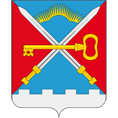 СОВЕТ ДЕПУТАТОВ СЕЛЬСКОГО ПОСЕЛЕНИЯ АЛАКУРТТИ  КАНДАЛАКШСКОГО РАЙОНАЧЕТВЕРТОГО СОЗЫВАРЕШЕНИЕот «20» марта 2019 года                                                                                                              №506О назначении исполняющего обязанности главы администрации сельского поселения Алакуртти Кандалакшского районана основании открытого голосования Совет депутатов сельского поселения Алакуртти Кандалакшского районаРЕШИЛ:1. Назначить с «21» марта 2019 года исполняющим обязанности главы администрации сельского поселения Алакуртти Кандалакшского района Гаврилова Максима Евгеньевича, до назначения конкурса на замещение должности главы администрации сельского поселения Алакуртти  Кандалакшского района.2. Опубликовать настоящее решение в информационном бюллетене «Алакуртти – наша земля» и на официальном сайте администрации сельского поселения.Глава  сельского поселения Алакуртти                                                                      А.П. Самарин